QUIZ: Area and Circumference of Circles		Name: ____________1 square = 1 cm2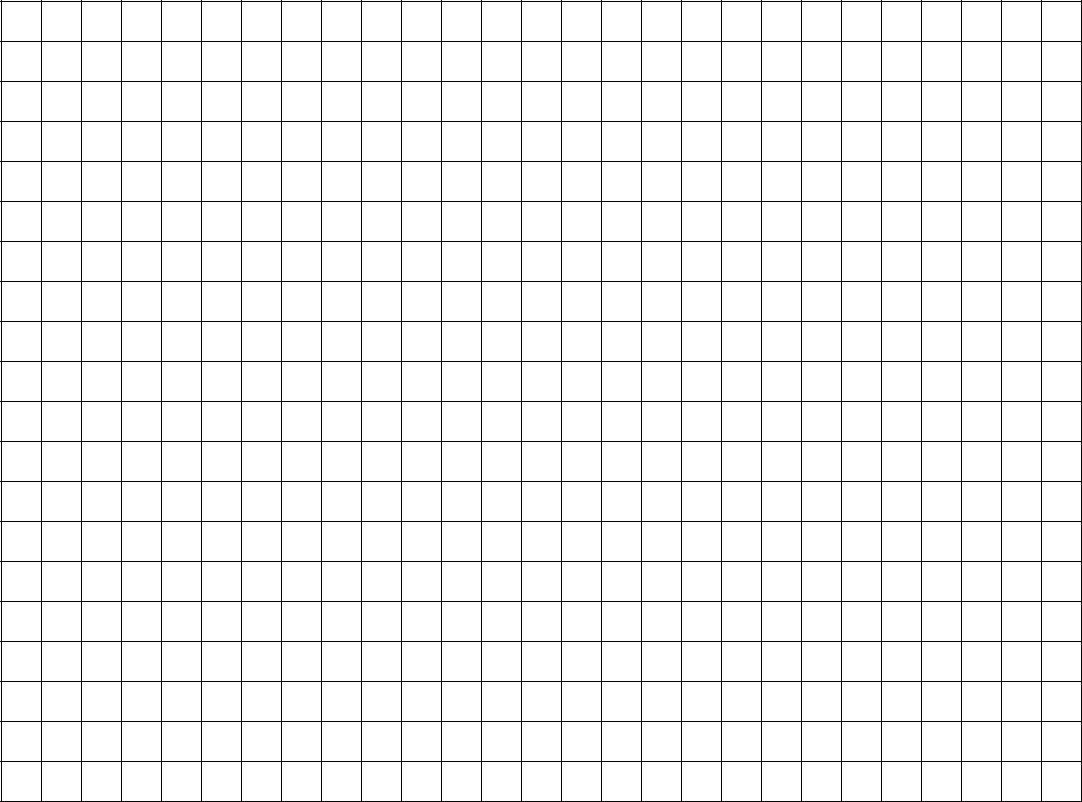 Calculate the area and circumference for this circle			Area = _______________	Circumference = _______________			Area = _______________	Circumference = _______________			Area = _______________	Circumference = _______________1. If I offered you 3 small pies each with a radius of 8 cm or 1 large pie with a radius of 15 cm, which offer would you take?2. I used 240 cm of plastic tubing to make a hoola hoop. What is the radius of the hoola hoop?3. A student was asked to calculate the area and perimeter of a circle with a radius of 5 cm. But the student needs your help! Help this student out by correcting as many mistakes as you can find! Write out the formulasArea of a circle =  __________________“pizza”Circumference =  __________________“pizza crust”Estimate the areas of the circlesEstimate the areas of the circlesEstimate the areas of the circlesCircle A = ________Circle B = ________Circle C =  _______Explain the strategies that you used to estimate the area:____________________________________________________________________________________________________________________________________________________________________________________________________________________________________________________________________________________________________________________________________________________________Show your work here:Area of one 8-cm radius pie = ___________________Area of three 15-cm radius pies = ___________________ I would choose ____________________________ because _______________________________________________ .Show your work here:Radius of the hoola hoop = ___________________